Chapter NineThinking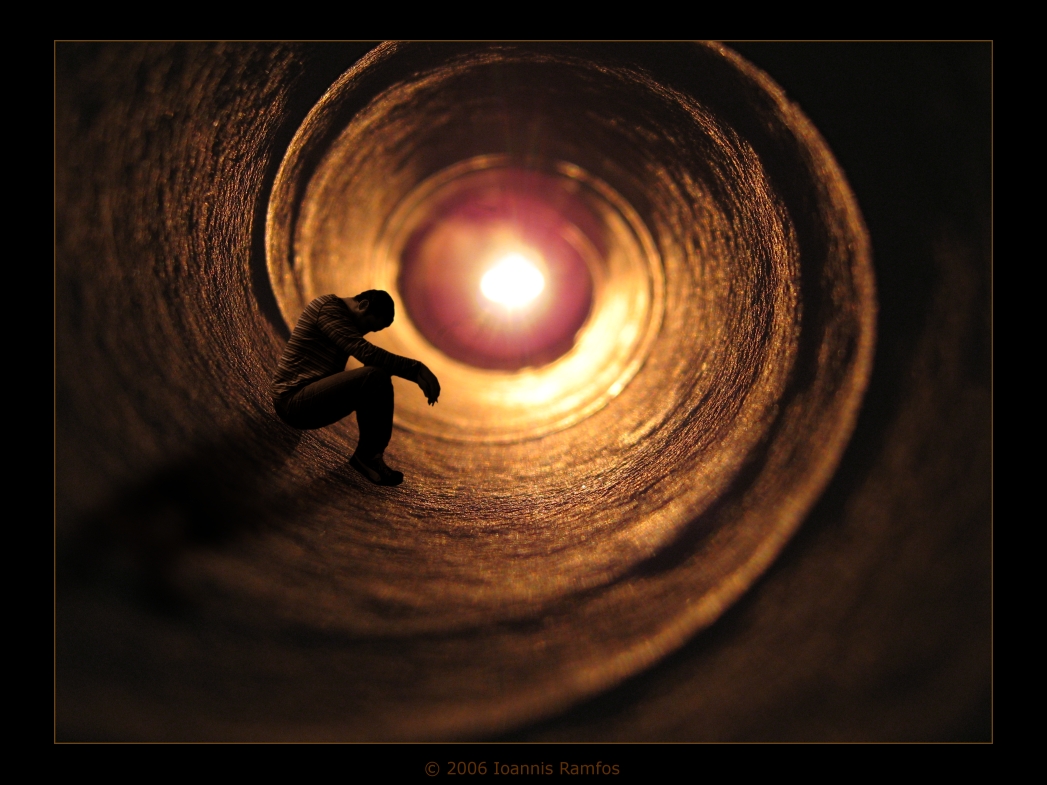 * Definitions on thinking1- Thinking: The action of using your mind to produce ideas,                                     decisions, memories, ……..etc.2- Thinking: The processing of information to solve problems and                        make judgments and decisions.3- Thinking: The way that the mind makes sense of the world.*Thinking skillsFoundation Skills:  Recall & PerceptionBasic Skills: Analysis, Comparison, Classification, Evaluation,                      Prediction, Interpretation and Inference.SynthesisHigher Order Skills:  Problem Solving, Decision Making, Creative                                      Thinking and Critical Thinking.* Types  of  thinking 1- Creative Thinking: A way of thinking that generates something new or different .2- Critical Thinking: A way of thinking that assesses the worth                                         and validity of something inexistent.3- Analytical Thinking: The abstract separation of a whole into its                                               constituent parts in order to study the parts and                                              their relations .  4-Deductive Thinking: This type of reasoning moves from the whole to its                                Parts, from generalizations to examples .5- Inductive Thinking: This is the process of reasoning from parts to the                                                       whole, from examples to generalizations 